            ОСНОВНО УЧИЛИЩЕ „ЗАХАРИ СТОЯНОВ” 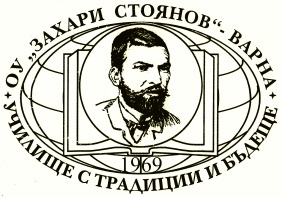                            гр. Варна, кв. „Чайка”, тел. 052/301 897, http://www.ou-zaharistoyanov.comГРАФИК ЗА КОНСУЛТАЦИИ НА УЧИТЕЛИте по учебни предмети  І учебен срок, 2014/2015 учебна година